ИВАНОВСКАЯ ОБЛАСТЬАДМИНИСТРАЦИЯ ЮЖСКОГО МУНИЦИПАЛЬНОГО РАЙОНАПОСТАНОВЛЕНИЕот __________ № ________                                                                     г. ЮжаО внесении изменений в муниципальную программу Южского городского поселения «Безопасный город», утвержденную постановлением Администрации Южского муниципального района от 29.12. 2017 г.  № 1341-пВ соответствии со статьей 179 Бюджетного кодекса Российской Федерации, постановлением Администрации Южского муниципального района от 19.10.2016 № 680-п «Об утверждении Порядка разработки, реализации и оценки эффективности муниципальных программ Южского муниципального района и Южского городского поселения и отмене постановлений Администрации Южского муниципального района от 02.09.2013 № 719-п и Администрации Южского городского поселения от 06.09.2013 № 490», решением Совета Южского городского поселения от 18.04.2019 № 22 «О внесении изменений и дополнений в решение Совета Южского городского поселения от 20.12.2018 № 70 «О бюджете Южского городского поселения на 2019 год и на плановый период 2020 и 2021 годов» Администрация Южского муниципального района  п о с т а н о в л я е т:	1. Внести в муниципальную программу Южского городского поселения «Безопасный город» (далее – Программа), утвержденную постановлением Администрации Южского муниципального района от 29.12.2017 № 1341-п следующие изменения:1.1. Раздел 4 «Ресурсное обеспечение подпрограммы» подпрограммы «Профилактика правонарушений, терроризма и экстремизма, а также минимизация и (или) ликвидация последствий проявления терроризма и экстремизма на территории Южского городского поселения», являющейся приложением № 1 к Программе, изложить в новой редакции:«4. Ресурсное обеспечение подпрограммы.2.Опубликовать настоящее постановление в официальном издании «Правовой Вестник Южского городского поселения» и на официальном сайте Южского муниципального района в информационно – телекоммуникационной сети «Интернет».Глава Южского муниципального района                                  В.И. Оврашко№п/пНаименование мероприятия/источник ресурсного обеспеченияИсполнитель2018 г.(руб.)2019 г.(руб.)2020 г.(руб.)2021 г.(руб.)Подпрограмма, всегоПодпрограмма, всегоПодпрограмма, всего8 000,0089 500,0089 500,0089 500,00Бюджетные ассигнованияБюджетные ассигнованияБюджетные ассигнования8 000,0089 500,0089 500,0089 500,00-бюджет Южского городского поселения-бюджет Южского городского поселения-бюджет Южского городского поселения8 000,0089 500,0089 500,0089 500,00Основное мероприятие «Обеспечение безопасности населения Южского городского поселения»Основное мероприятие «Обеспечение безопасности населения Южского городского поселения»Основное мероприятие «Обеспечение безопасности населения Южского городского поселения»8 000,0089 500,0089 500,0089 500,00Бюджетные ассигнованияБюджетные ассигнованияБюджетные ассигнования8 000,0089 500,0089 500,0089 500,00-бюджет Южского городского поселения-бюджет Южского городского поселения-бюджет Южского городского поселения8 000,0089 500,0089 500,0089 500,001. Мероприятия по профилактике правонарушений, терроризма и экстремизма на территории Южского городского поселения1. Мероприятия по профилактике правонарушений, терроризма и экстремизма на территории Южского городского поселения1. Мероприятия по профилактике правонарушений, терроризма и экстремизма на территории Южского городского поселения8 000,001 500,001 500,001 500,00Бюджетные ассигнованияБюджетные ассигнованияАдминистрация Южского муниципального района в лице МБУК «Южская клубная система»8 000,000,000,000,00-бюджет Южского городского поселения-бюджет Южского городского поселенияАдминистрация Южского муниципального района в лице МБУК «Южская клубная система»8 000,000,000,000,00Бюджетные ассигнованияБюджетные ассигнованияАдминистрация Южского муниципального района в лице отдела по делам гражданской обороны и чрезвычайным ситуациям0,001 500,001 500,001 500,00-бюджет Южского городского поселения-бюджет Южского городского поселенияАдминистрация Южского муниципального района в лице отдела по делам гражданской обороны и чрезвычайным ситуациям0,001 500,001 500,001 500,002. Приобретение и установка видеокамер системы видеонаблюдения на территории Южского городского поселения2. Приобретение и установка видеокамер системы видеонаблюдения на территории Южского городского поселения2. Приобретение и установка видеокамер системы видеонаблюдения на территории Южского городского поселения  0,000,0088 000,0088 000,00Бюджетные ассигнованияБюджетные ассигнованияАдминистрация Южского муниципального района в лице отдела по делам гражданской обороны и чрезвычайным ситуациям  0,000,0088 000,0088 000,00-бюджет Южского городского поселения-бюджет Южского городского поселенияАдминистрация Южского муниципального района в лице отдела по делам гражданской обороны и чрезвычайным ситуациям  0,000,0088 000,0088 000,00Администрация Южского муниципального района в лице отдела по делам гражданской обороны и чрезвычайным ситуациям  0,000,0088 000,0088 000,003. Приобретение товаров и оказание услуг по организации канала связи для системы видеонаблюдения на территории Южского городского поселения3. Приобретение товаров и оказание услуг по организации канала связи для системы видеонаблюдения на территории Южского городского поселения3. Приобретение товаров и оказание услуг по организации канала связи для системы видеонаблюдения на территории Южского городского поселения0,0088 000,000,000,00Бюджетные ассигнованияБюджетные ассигнованияАдминистрация Южского муниципального района в лице отдела по делам гражданской обороны и чрезвычайным ситуациям0,0088 000,000,000,00-бюджет Южского городского поселения-бюджет Южского городского поселенияАдминистрация Южского муниципального района в лице отдела по делам гражданской обороны и чрезвычайным ситуациям0,0088 000,000,000,00»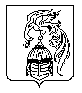 